附件1: 上外贤达学院课程教学总结表(含试卷分析)模版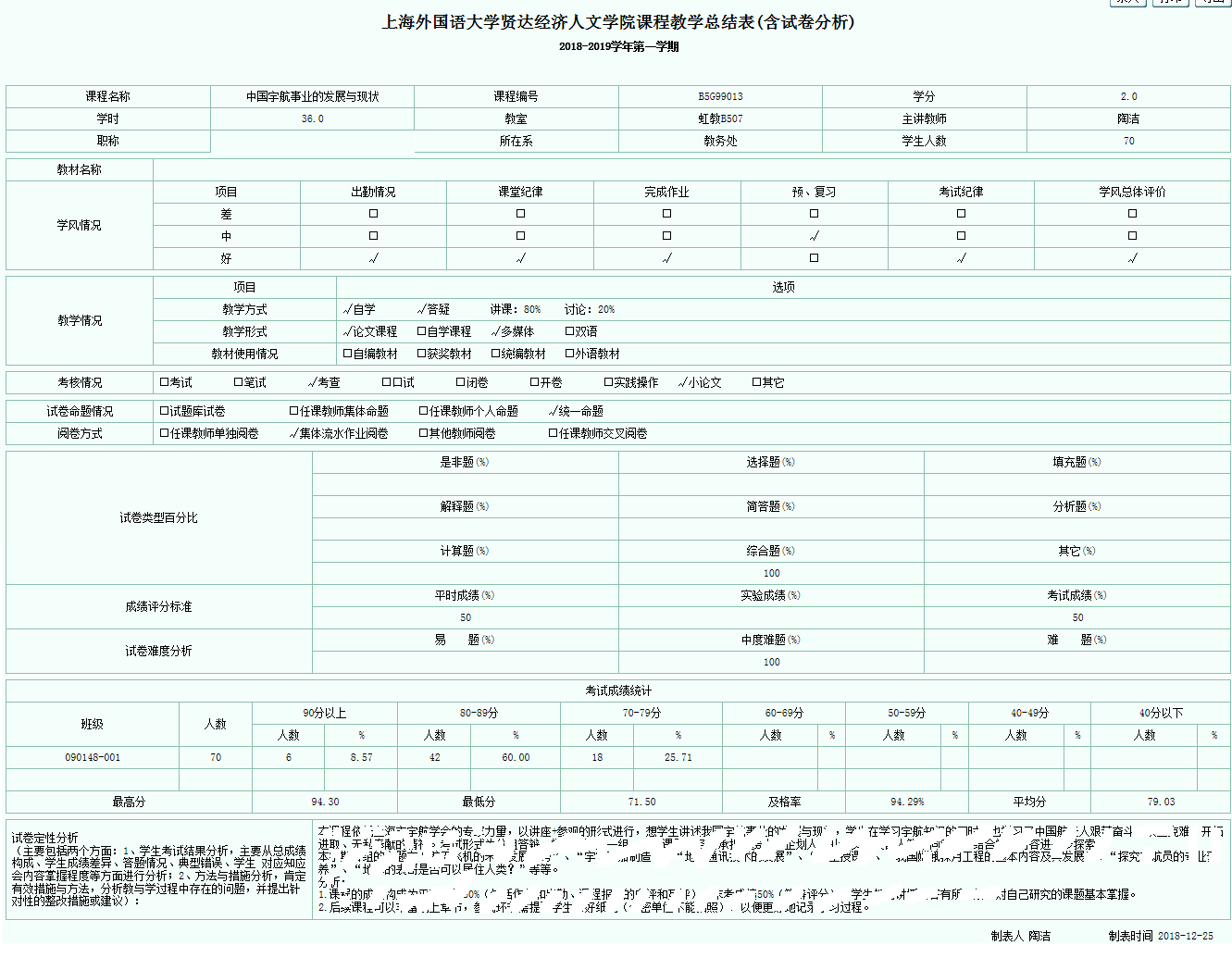 